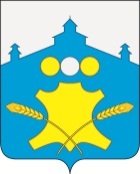 АдминистрацияБольшемурашкинского муниципального округаНижегородской областиПОСТАНОВЛЕНИЕ22.03.2023 г.                                                                                           № 209О внесении изменений в постановление от 19.10.2022 г. № 469 «Об утверждении муниципальной программы «Управление муниципальными финансами Большемурашкинского муниципального округа Нижегородской области»В целях приведения в соответствии с действующим законодательством администрация Большемурашкинского муниципального округа Нижегородской области п о с т а н о в л я е т:1. Внести следующие изменения и дополнения в постановление от 19.10.2022 г. № 469 «Об утверждении муниципальной программы «Управление муниципальными финансами Большемурашкинского муниципального округа Нижегородской области»:1.1. В паспорте Программы  позицию «Объемы бюджетных ассигнований Программы за счет бюджета» изложить в следующей редакции:«».1.2. В абзаце первом раздела VII «Ресурсное обеспечение Программы» цифры «63 893,4» заменить цифрами «79 038,4». 1.3.  В разделе IX Подпрограмма  «Организация и совершенствование бюджетного процесса Большемурашкинского муниципального округа Нижегородской области»:1.3.1. Позицию «Объемы бюджетных ассигнований Подпрограммы за счет бюджета» паспорта Подпрограммы изложить в следующей редакции:«».1.3.2. В подразделе «Ресурсное обеспечение Подпрограммы» цифры «600,0» заменить цифрами «15 600,0».1.4. В разделе XI «Подпрограмма «Повышение финансовой грамотности населения Большемурашкинского муниципального округа Нижегородской области»: 1.4.1. Позицию «Соисполнители подпрограммы» паспорта Подпрограммы изложить в следующей редакции:1.4.2. Позицию «Показатели непосредственных результатов» паспорта Подпрограммы изложить в следующей редакции:1.6. Приложения 1, 2, 4, 5, 6, 7 к Программе изложить в новой редакции согласно приложениям 1, 2, 3, 4, 5, 6 к настоящему постановлению.2. Настоящее постановление разместить на официальном сайте администрации Большемурашкинского муниципального округа в информационно-телекоммуникационной сети Интернет.3. Контроль за исполнением настоящего постановления возложить на финансовое управление администрации Большемурашкинского муниципального округа Нижегородской области  (Лобанова Н.В.).Глава местного самоуправления:                                                 Н.А. БеляковПриложение 1к постановлению администрации  Большемурашкинского муниципального округа от _______________ № _____«Приложение 1к муниципальной программе"Управление муниципальными финансами Большемурашкинскогомуниципального округа Нижегородской области"Перечень основных мероприятий муниципальной программы"Управление муниципальными финансами Большемурашкинского муниципального округа Нижегородской области"»Приложение 2к постановлению администрации  Большемурашкинского муниципального округаот _____________ г. № ___Приложение 2 к муниципальной программе"Управление муниципальнымифинансами Большемурашкинского муниципального округа Нижегородской области"Сведения об индикаторах и непосредственных результатах»Приложение 3к постановлению администрации  Большемурашкинского муниципального округаот _____________ г. № ___«Приложение 4к муниципальной программе"Управление муниципальными финансами Большемурашкинскогомуниципального округа Нижегородской области"Ресурсное обеспечение реализации муниципальнойпрограммы "Управление муниципальными финансами Большемурашкинского муниципального округа Нижегородской области"за счет средств бюджета»Приложение 4к постановлению администрации  Большемурашкинского муниципального округаот ________ г. № ____«Приложение 5к муниципальной программе"Управление муниципальными финансами Большемурашкинскогомуниципального района Нижегородской области"Прогнозная оценка расходов на реализацию муниципальной программы "Управление муниципальными финансами Большемурашкинского муниципального округа Нижегородской области" за счет всех источников»Приложение 5к постановлению администрации  Большемурашкинского муниципального округа от ______ г. № __«Приложение 6к муниципальной программе"Управление муниципальными финансами Большемурашкинскогомуниципального округа Нижегородской области"Аналитическое распределение средств бюджета программы "Управление муниципальными финансами Большемурашкинского муниципального округа Нижегородской области"Приложение 6к постановлению администрации  Большемурашкинского муниципального округа от ______ г. № __«Приложение 7к муниципальной программе"Управление муниципальными финансами Большемурашкинскогомуниципального округа Нижегородской области"План мероприятийпо повышению финансовой грамотности населения Большемурашкинского муниципального округа Нижегородской областиОбъемы бюджетных ассигнований Программы за счет бюджета Предполагаемый общий объем финансовых средств, необходимых для реализации Программы, составляет 79 038,4 тыс. рублей, в том числе:2023 год – 36 442,8 тыс. рублей;2024 год – 21 297,8 тыс. рублей;2025 год – 21 297,8 тыс. рублей;в том числе:- предполагаемый общий объем финансовых средств, необходимых для реализации подпрограммы "Организация и совершенствование бюджетного процесса Большемурашкинского муниципального округа Нижегородской области" составляет 15 600,0 тыс. рублей, в том числе:2023 год – 15 200,0 тыс. рублей;2024 год – 200,0 тыс. рублей;2025 год – 200,0 тыс. рублей.- предполагаемый общий объем финансовых средств, необходимых для реализации подпрограммы  "Обеспечение реализации муниципальной программы " составляет 63 293,4 тыс. рублей, в том числе:2023 год – 21 097,8 тыс. рублей;2024 год – 21 097,8 тыс. рублей;2025 год – 21 097,8 тыс. рублей.- предполагаемый общий объем финансовых средств, необходимых для реализации подпрограммы  "Повышение финансовой грамотности населения Большемурашкинского муниципального округа Нижегородской области" составляет  0,0 тыс. рублей, в том числе:2023 год – 0,0 тыс. рублей;2024 год – 0,0 тыс. рублей;2025 год – 0,0 тыс. рублей.- предполагаемый общий объем финансовых средств, необходимых для реализации подпрограммы  "Повышение эффективности бюджетных расходов Большемурашкинского муниципального округа Нижегородской области " составляет  0,0 тыс. рублей, в том числе:2023 год – 0,0 тыс. рублей;2024 год – 0,0 тыс. рублей;2025 год – 0,0 тыс. рублей.Объемы бюджетных ассигнований Подпрограммы за счет бюджета Предполагаемый общий объем финансовых средств, необходимых для реализации подпрограммы, составляет 15 600,0 тыс. рублей, в том числе:2023 год – 15 200,0 тыс. рублей;2024 год – 200,0 тыс. рублей;2025 год – 200,0 тыс. рублей.«».«».1.4.2. Исключить основное мероприятие «Мероприятия по повышению финансовой грамотности в учреждениях социальной защиты».1.4.3. Подраздел «Индикаторы достижения цели и непосредственные результаты реализации Подпрограммы» изложить в следующей редакции:«В качестве оценки результатов достижения поставленной цели и задач Подпрограммы предусмотрены следующие индикаторы Подпрограммы:- доля образовательных организаций, реализующих программы по финансовой грамотности;- доля учащихся образовательных организаций, принявших участие в мероприятиях по повышению финансовой грамотности населения Большемурашкинского муниципального округа Нижегородской области;- доля образовательных организаций, принявших участие в онлайн-уроках по вопросам финансовой грамотности;- размещение информационных материалов по повышению уровня финансовой грамотности на официальном сайте органов местного самоуправления Большемурашкинского муниципального округа Нижегородской области.Достижение целей Подпрограммы будет оцениваться в соответствии с индикаторами достижения целей и показателями непосредственных результатов реализации Подпрограммы, представленными в приложении 2 к Программе.»Наименование основного мероприятияКатегория расходов (капвло-жения, НИОКР, прочие расходы)Срок исполненияИсполнителимероприятийОбъем финансирования (по годам) за счет средств бюджета, тыс. рублейОбъем финансирования (по годам) за счет средств бюджета, тыс. рублейОбъем финансирования (по годам) за счет средств бюджета, тыс. рублейОбъем финансирования (по годам) за счет средств бюджета, тыс. рублейНаименование основного мероприятияКатегория расходов (капвло-жения, НИОКР, прочие расходы)Срок исполненияИсполнителимероприятий202320242025всегоПодпрограмма 1. Организация и совершенствование бюджетного процесса Большемурашкинского муниципального округа Нижегородской областиПодпрограмма 1. Организация и совершенствование бюджетного процесса Большемурашкинского муниципального округа Нижегородской областиПодпрограмма 1. Организация и совершенствование бюджетного процесса Большемурашкинского муниципального округа Нижегородской областиПодпрограмма 1. Организация и совершенствование бюджетного процесса Большемурашкинского муниципального округа Нижегородской области15 200,0200,0200,015 600,0Основное мероприятие 1.1.Совершенствование нормативного правового          регулирования и методологического обеспечения бюджетного процессаПрочие расходы2023-2025 годыФинансовое управление0000Основное мероприятие 1.2.Формирование бюджета на очередной финансовый год и плановый период Прочие расходы2023-2025 годыФинансовое управление0000Основное мероприятие 1.3.Создание условий для роста налоговых и неналоговых доходов бюджета Большемурашкинского муниципального округа Нижегородской областиПрочие расходы2023-2025 годыФинансовое управление0000Основное мероприятие 1.4.Управление средствами резервного фонда администрации Большемурашкинского муниципального округа Нижегородской областиПрочие расходы2023-2025 годыФинансовое управление15 200,0200,0200,015 600,0Основное мероприятие 1.5. Организация исполнения бюджета Прочие расходы2023-2025 годыФинансовое управление0000Основное мероприятие 1.6.Формирование  и представление бюджетной отчетности Большемурашкинского муниципального округа Нижегородской областиПрочие расходы2023-2025 годыФинансовое управление0000Основное мероприятие 1.7Реализация мер по оптимизации муниципального долга Большемурашкинского муниципального округа Нижегородской областиПрочие расходы2023-2025 годыФинансовое управление0000Основное мероприятие 1.8.Своевременное исполнение долговых обязательств Большемурашкинского муниципального округа Нижегородской областиПрочие расходы2023-2025 годыФинансовое управление0000Основное  мероприятие 1.9.Организация и осуществление полномочий по внутреннему муниципальному финансовому контролю  Прочие расходы2023-2025 годыФинансовое управление0000Основное  мероприятие 1.10.Организация и осуществление полномочий по контролю в сфере закупок Прочие расходы2023-2025 годыФинансовое управление0000Подпрограмма 2.  Обеспечение реализации муниципальной программы Большемурашкинского муниципального округа Нижегородской областиПодпрограмма 2.  Обеспечение реализации муниципальной программы Большемурашкинского муниципального округа Нижегородской областиПодпрограмма 2.  Обеспечение реализации муниципальной программы Большемурашкинского муниципального округа Нижегородской областиПодпрограмма 2.  Обеспечение реализации муниципальной программы Большемурашкинского муниципального округа Нижегородской области21 242,821 097,821 097,863 438,4Основное мероприятие 2.1. Обеспечение деятельности финансового управления Прочие расходы2023-2025 годыФинансовое управление12 013,812 013,812 013,836 041,4Основное мероприятие 2.2. Обеспечение деятельности МКУ «Централизованная бухгалтерия»Прочие расходы2023-2025 годыФинансовое управление,МКУ «Центра-лизованная бухгалтерия»9 229,09 084,09 084,027 397,0Подпрограмма 3. Повышение финансовой грамотности населения Большемурашкинского муниципального округа Нижегородской областиПодпрограмма 3. Повышение финансовой грамотности населения Большемурашкинского муниципального округа Нижегородской областиПодпрограмма 3. Повышение финансовой грамотности населения Большемурашкинского муниципального округа Нижегородской областиПодпрограмма 3. Повышение финансовой грамотности населения Большемурашкинского муниципального округа Нижегородской области0,00,00,00,0Основное мероприятие 3.1. Мероприятия по повышению финансовой грамотности в образовательных организацияхПрочие расходы2023-2025 годыУправление образования администрации образовательные организации (по согласованию), Волго-Вятское ГУ Центрального Банка РФ(по согласованию)0000Основное мероприятие 3.2.Информационное сопровождение по повышению финансовой грамотностиПрочие расходы2023-2025 годыФинансовое управление,Управление образования администрации Управление социальной защиты0,00,00,00,0Подпрограмма 4. Повышение эффективности бюджетных расходов Большемурашкинского муниципального округа Нижегородской областиПодпрограмма 4. Повышение эффективности бюджетных расходов Большемурашкинского муниципального округа Нижегородской областиПодпрограмма 4. Повышение эффективности бюджетных расходов Большемурашкинского муниципального округа Нижегородской областиПодпрограмма 4. Повышение эффективности бюджетных расходов Большемурашкинского муниципального округа Нижегородской области0000Основное мероприятие 4.1. Обеспечение взаимосвязи стратегического и бюджетного планированияПрочие расходы2023-2025 годыФинансовое управление0000Основное мероприятие 4.2.Разработка и реализация муниципальных программ Большемурашкинского муниципального округа Нижегородской областиПрочие расходы2023-2025 годыСтруктурные подразделения администрации округа0000Основное мероприятие 4.3.Обеспечение взаимосвязи муниципальных программ и муниципальных заданийПрочие расходы2023-2025 годыСтруктурные подразделения администрации округа,являющиеся учредителями муниципальных учреждений Большемурашкинского муниципального округа0000Основное мероприятие 4.4.Обеспечение выполнения муниципальных заданий максимальным количеством муниципальных учреждений, которым установлены муниципальные заданияПрочие расходы2023-2025 годыСтруктурные подразделения администрации округа,являющиеся учредителями муниципальных учреждений Большемурашкинского муниципального округа0000Основное мероприятие 4.5.Обеспечение надлежащего качества оказания муниципальных услугПрочие расходы2023-2025 годыСтруктурные подразделения администрации округа,являющиеся учредителями муниципальных учреждений Большемурашкинского муниципального округа0000Основное мероприятие 4.6.Осуществление нормативного финансирования оказания муниципальных услуг муниципальными учреждениямиПрочие расходы2023-2025 годыСтруктурные подразделения администрации округа0000Основное мероприятие 4.7.Обеспечение зависимости оплаты труда руководителей структурных подразделений администрации Большемурашкинского муниципального округа Нижегородской области и руководителей муниципальных учреждений  от результатов их профессиональной деятельностиПрочие расходы2023-2025 годыСтруктурные подразделения администрации округа0000Основное мероприятие 4.8.Стимулирование структурных подразделений администрации округа к повышению качества финансового менеджмента Прочие расходы2023-2025 годыФинансовое управление, структурные подразделения администрации округа0000Основное мероприятие 4.9. Повышение эффективности внутреннего финансового контроля и внутреннего финансового аудитаПрочие расходы2023-2025 годыФинансовое управление, структурные подразделения администрации округа0000Основное мероприятие 4.10. Повышение эффективности ведомственного контроля в сфере закупок товаров, работ, услугПрочие расходы2023-2025 годыФинансовое управление, структурные подразделения администрации округа0000Основное мероприятие 4.11 Повышение прозрачности деятельности структурных подразделений администрации Большемурашкинского муниципального округа Нижегородской области  и муниципальных учреждений по оказанию муниципальных услуг и соблюдению требований к их качествуПрочие расходы2023-2025 годыСтруктурные подразделения администрации округа, являющиеся учредителями муниципальных учреждений0000Основное мероприятие 4.12. Повышение открытости информации о бюджетном процессеПрочие расходы2023-2025 годыФинансовое управление, структурные подразделения администрации округа0000№Наименование индикатора/непосредственного результатаЕд. измеренияЗначение индикатора (непосредственного результата)Значение индикатора (непосредственного результата)Значение индикатора (непосредственного результата)№Наименование индикатора/непосредственного результатаЕд. измерения2023 год2024 год2025 годМуниципальная программа «Управление муниципальными финансами Большемурашкинского муниципального округа Нижегородской областиМуниципальная программа «Управление муниципальными финансами Большемурашкинского муниципального округа Нижегородской областиМуниципальная программа «Управление муниципальными финансами Большемурашкинского муниципального округа Нижегородской областиМуниципальная программа «Управление муниципальными финансами Большемурашкинского муниципального округа Нижегородской областиМуниципальная программа «Управление муниципальными финансами Большемурашкинского муниципального округа Нижегородской областиМуниципальная программа «Управление муниципальными финансами Большемурашкинского муниципального округа Нижегородской области1.Доходы бюджета Большемурашкинского муниципального округа (без    учета субвенций из областного бюджета)  на  душу населения тыс. рублей33,034,035,02.Доля расходов бюджета Большемурашкинского муниципального округа Нижегородской области,  формируемых  в рамках муниципальных  программ, в общем объеме  расходов бюджета (без учета субвенций из областного бюджета)%90,090,090,03.Удельный  вес муниципального долга по отношению к доходам  бюджета  без  учета безвозмездных поступлений  из областного бюджета%<60%<60%<60%Подпрограмма 1. Организация и совершенствование бюджетного процесса Большемурашкинского муниципального округа Нижегородской областиПодпрограмма 1. Организация и совершенствование бюджетного процесса Большемурашкинского муниципального округа Нижегородской областиПодпрограмма 1. Организация и совершенствование бюджетного процесса Большемурашкинского муниципального округа Нижегородской областиПодпрограмма 1. Организация и совершенствование бюджетного процесса Большемурашкинского муниципального округа Нижегородской областиПодпрограмма 1. Организация и совершенствование бюджетного процесса Большемурашкинского муниципального округа Нижегородской областиПодпрограмма 1. Организация и совершенствование бюджетного процесса Большемурашкинского муниципального округа Нижегородской области1.1Доля расходов на очередной финансовый год, увязанных с  реестром расходных обязательств Большемурашкинского муниципального округа Нижегородской области, в общем объеме расходов бюджета%1001001001.2Отклонение планируемых показателей расходов бюджета (за исключением расходов, осуществляемых за счет целевых межбюджетных трансфертов) от фактических расходов%не более 5,0не более 5,0не более 5,01.3Уровень дефицита бюджета по отношению к доходам бюджета без учета безвозмездных поступлений и поступлений налоговых доходов по дополнительным нормативам отчислений.%не более 10,0не более 10,0не более 10,01.4Прирост налоговых поступлений бюджета Большемурашкинского муниципального округа Нижегородской области%не менее 6,0не менее 6,0не менее 4,01.5Доля расходов на обслуживание муниципального долга в общем объеме расходов бюджета без учета субвенций из областного бюджета%не более 10,0не более 10,0не более 10,01.6Объем невыполненных бюджетных обязательств (просроченная кредиторская задолженность бюджета)тыс. рублей0001.7Отношение количества проведенных контрольных мероприятий к количеству контрольных мероприятий, предусмотренных планами контрольной деятельности  на соответствующий финансовый год%1001001001.8Отношение количества исполненных предписаний (представлений), вынесенных  по результатам проведенных  контрольных мероприятий, к общему количеству предписаний (представлений), вынесенных  по результатам проведенных  контрольных мероприятий в соответствующем финансовом году%>90>90>901.9Исполнение вынесенных постановлений по делам об административных правонарушениях в финансово-бюджетной сфере к общему количеству вынесенных постановлений%>90>90>90Непосредственные результаты реализации программыНепосредственные результаты реализации программы1.1Бюджет сформирован в установленные сроки и сбалансирован по доходам, расходам и источникам финансирования дефицита бюджетаДа/нетдадада1.2Исполнение бюджета и формирование бюджетной отчетности осуществлено с учетом исполнения требований бюджетного законодательства Да/нетдадада1.3Уровень муниципального долга Большемурашкинского муниципального округа Нижегородской области находится на экономически безопасном уровнеДа/нетдадада1.4В полном объеме выполнен план проведения контрольных мероприятийДа/нетдададаПодпрограмма 2. Обеспечение реализации муниципальной программы Большемурашкинского муниципального округа Нижегородской областиПодпрограмма 2. Обеспечение реализации муниципальной программы Большемурашкинского муниципального округа Нижегородской областиПодпрограмма 2. Обеспечение реализации муниципальной программы Большемурашкинского муниципального округа Нижегородской областиПодпрограмма 2. Обеспечение реализации муниципальной программы Большемурашкинского муниципального округа Нижегородской областиПодпрограмма 2. Обеспечение реализации муниципальной программы Большемурашкинского муниципального округа Нижегородской областиПодпрограмма 2. Обеспечение реализации муниципальной программы Большемурашкинского муниципального округа Нижегородской области2.1Своевременность сдачи МКУ «Централизованная бухгалтерия» бухгалтерской и налоговой отчетности, обслуживающих муниципальных учреждений%1001001002.2Отсутствие прироста дебиторской и кредиторской задолженности%000Непосредственные результаты реализации программыНепосредственные результаты реализации программы2.1Предоставление услуг по ведению бухгалтерского учета да/нетдадада2.2Отсутствие просроченной кредиторской задолженностида/нетдададаПодпрограмма 3. Повышение финансовой грамотности населения Большемурашкинского муниципального округа Нижегородской областиПодпрограмма 3. Повышение финансовой грамотности населения Большемурашкинского муниципального округа Нижегородской областиПодпрограмма 3. Повышение финансовой грамотности населения Большемурашкинского муниципального округа Нижегородской областиПодпрограмма 3. Повышение финансовой грамотности населения Большемурашкинского муниципального округа Нижегородской областиПодпрограмма 3. Повышение финансовой грамотности населения Большемурашкинского муниципального округа Нижегородской областиПодпрограмма 3. Повышение финансовой грамотности населения Большемурашкинского муниципального округа Нижегородской области3.1Доля образовательных организаций, реализующих программы по финансовой грамотности%не менее 25не менее 35не менее 403.2Доля учащихся образовательных организаций, принявших участие в мероприятиях по повышению финансовой грамотности населения Большемурашкинского муниципального округа Нижегородской области%не менее 25не менее 40не менее 453.3Доля образовательных организаций, принявших участие в онлайн-уроках по вопросам финансовой грамотности%не менее 25не менее 35не менее 503.4Количество информационных материалов в области финансовой грамотности, направленных на повышение финансовой грамотности  населения Большемурашкинского муниципального округа Нижегородской областиЕд.Не менее 15Не менее 15Не менее 15Непосредственные результаты реализации программыНепосредственные результаты реализации программы3.1Обеспечено получения гражданами доступной, объективной и качественной информации в области финансовой грамотности и защиты прав потребителей финансовых услуг в соответствии с их возрастной категорией, жизненными ситуациями и потребностямида/нетдадада3.2Обеспечен доступ к образовательным программам в сфере повышения финансовой грамотности для различных целевых групп населенияда/нетдадада3.3Создана система эффективных и доступных информационных ресурсов по повышению финансовой грамотности населенияда/нетдададаПодпрограмма 4. Повышение эффективности бюджетных расходов Большемурашкинского муниципального округа Нижегородской областиПодпрограмма 4. Повышение эффективности бюджетных расходов Большемурашкинского муниципального округа Нижегородской областиПодпрограмма 4. Повышение эффективности бюджетных расходов Большемурашкинского муниципального округа Нижегородской областиПодпрограмма 4. Повышение эффективности бюджетных расходов Большемурашкинского муниципального округа Нижегородской областиПодпрограмма 4. Повышение эффективности бюджетных расходов Большемурашкинского муниципального округа Нижегородской областиПодпрограмма 4. Повышение эффективности бюджетных расходов Большемурашкинского муниципального округа Нижегородской области3.1Доля расходов бюджета, формируемых  в рамках муниципальных программ, в общем объеме  расходов бюджета  (без  учета субвенций на  исполнение делегируемых полномочий)%9090903.2Удельный вес муниципальных учреждений, выполнивших в полном объеме муниципальное задание, в общем количестве муниципальных учреждений, которым установлены муниципальные задания         %9797973.3Удельный вес муниципальных учреждений, для которых установлены количественно измеримые финансовые санкции (штрафы, изъятия) за нарушение условий выполнения муниципальных заданий, в общем количестве муниципальных учреждений, которым установлены муниципальные задания         %9797973.4Удельный вес  расходов на финансовое обеспечение оказания бюджетными и автономными учреждениями муниципальных услуг, рассчитанных исходя из нормативных затрат, в общем объеме расходов на предоставление субсидий на выполнение муниципальных заданий%959595Непосредственные результаты реализации программыНепосредственные результаты реализации программы3.1Разработана долгосрочная бюджетная стратегия да/нетдадада3.2Бюджет сформирован в программном формате, с учетом планируемых  результатов по муниципальным программамда/нетдадада3.3Увеличилось количество граждан, которые удовлетворительно оценивают  качество муниципальных услуг в сферах образования, культуры, физической культуры и спортада/нетдадада3.4Увеличилось количество главных распорядителей средств бюджета, улучшивших качество  финансового менеджмента  да/нетдадада3.6Информация о предоставляемых муниципальных  услугах, формировании и исполнении бюджета доступна  для  всех граждан да/нетдадада3.7Нормативные затраты применяются для обоснования объекта и (или) объектов закупки в плане закупок в органах местного самоуправления и подведомственных им казенных учрежденияхда/нетдададаСтатусПодпрограмма муниципальной программыМуниципальный заказчик-координатор, соисполнителиОбъем финансирования (по годам) за счет средств бюджета, тыс. рублейОбъем финансирования (по годам) за счет средств бюджета, тыс. рублейОбъем финансирования (по годам) за счет средств бюджета, тыс. рублейОбъем финансирования (по годам) за счет средств бюджета, тыс. рублейСтатусПодпрограмма муниципальной программыМуниципальный заказчик-координатор, соисполнители202320242025всегоМуниципальная программа "Управление муниципальными финансами  Большемурашкинского муниципального округа Нижегородской области"Муниципальная программа "Управление муниципальными финансами  Большемурашкинского муниципального округа Нижегородской области"Всего36 442,821 297,821 297,879 038,4Муниципальная программа "Управление муниципальными финансами  Большемурашкинского муниципального округа Нижегородской области"Муниципальная программа "Управление муниципальными финансами  Большемурашкинского муниципального округа Нижегородской области"Муниципальный заказчик -координатор – финансовое управление 27 213,812 213,812 213,851 641,4Муниципальная программа "Управление муниципальными финансами  Большемурашкинского муниципального округа Нижегородской области"Муниципальная программа "Управление муниципальными финансами  Большемурашкинского муниципального округа Нижегородской области"соисполнители9 229,09 084,09 084,027 397,0Подпрограмма 1Организация и совершенствование бюджетного процесса Большемурашкинского муниципального округа Нижегородской областиВсего15 200,0200,0200,015 600,0Подпрограмма 1Организация и совершенствование бюджетного процесса Большемурашкинского муниципального округа Нижегородской областиМуниципальный заказчик -координатор – финансовое управление 15 200,0200,0200,015 600,0Подпрограмма 1Организация и совершенствование бюджетного процесса Большемурашкинского муниципального округа Нижегородской областисоисполнители0000Подпрограмма 2Обеспечение реализации муниципальной программы Всего21 097,821 097,821 097,821 097,8Подпрограмма 2Обеспечение реализации муниципальной программы Муниципальный заказчик -координатор – финансовое управление 12 013,812 013,812 013,836 041,4Подпрограмма 2Обеспечение реализации муниципальной программы соисполнители9 229,09 084,09 084,027 397,0Подпрограмма 3Повышение финансовой грамотности населения Большемурашкинского муниципального округа Нижегородской областиВсего0000Подпрограмма 3Повышение финансовой грамотности населения Большемурашкинского муниципального округа Нижегородской областиМуниципальный заказчик -координатор – финансовое управление 0000Подпрограмма 3Повышение финансовой грамотности населения Большемурашкинского муниципального округа Нижегородской областисоисполнители0000Подпрограмма 4 Повышение эффективности бюджетных расходов Большемурашкинского муниципального округа Нижегородской областиВсего0000Подпрограмма 4 Повышение эффективности бюджетных расходов Большемурашкинского муниципального округа Нижегородской областиМуниципальный заказчик -координатор – финансовое управление 0000Подпрограмма 4 Повышение эффективности бюджетных расходов Большемурашкинского муниципального округа Нижегородской областисоисполнители0000СтатусПодпрограмма муниципальной программыМуниципа-льный заказчик-координа-тор, соисполнителиОценка расходов, тыс. рублейОценка расходов, тыс. рублейОценка расходов, тыс. рублейОценка расходов, тыс. рублейСтатусПодпрограмма муниципальной программыМуниципа-льный заказчик-координа-тор, соисполнители202320242025всегоМуниципальная программы "Управление муниципальными финансами Большемурашкинского муниципального округа Нижегородской области"Муниципальная программы "Управление муниципальными финансами Большемурашкинского муниципального округа Нижегородской области"Всего, в том числе:36 442,821 297,821 297,879 038,4Муниципальная программы "Управление муниципальными финансами Большемурашкинского муниципального округа Нижегородской области"Муниципальная программы "Управление муниципальными финансами Большемурашкинского муниципального округа Нижегородской области"расходы бюджета округа36 442,821 297,821 297,879 038,4Муниципальная программы "Управление муниципальными финансами Большемурашкинского муниципального округа Нижегородской области"Муниципальная программы "Управление муниципальными финансами Большемурашкинского муниципального округа Нижегородской области"расходы областного бюджета0000Подпрограмма 1Организация и совершенствование бюджетного процесса Большемурашкинского муниципального округа  Нижегородской областиВсего, в том числе:15 200,0200,0200,015 600,0Подпрограмма 1Организация и совершенствование бюджетного процесса Большемурашкинского муниципального округа  Нижегородской областирасходы бюджета округа15 200,0200,0200,015 600,0Подпрограмма 1Организация и совершенствование бюджетного процесса Большемурашкинского муниципального округа  Нижегородской областирасходы областного бюджета0000Основное мероприятие 1.1Совершенствование нормативного правового регулирования и методологического обеспечения бюджетного процессаВсего, в том числе:0000Основное мероприятие 1.1Совершенствование нормативного правового регулирования и методологического обеспечения бюджетного процессарасходы бюджета округа0000Основное мероприятие 1.1Совершенствование нормативного правового регулирования и методологического обеспечения бюджетного процессарасходы областного бюджета0000Основное мероприятие 1.2Формирование бюджета на очередной финансовый год и плановый периодВсего, в том числе:0000Основное мероприятие 1.2Формирование бюджета на очередной финансовый год и плановый периодрасходы бюджета округа0000Основное мероприятие 1.2Формирование бюджета на очередной финансовый год и плановый периодрасходы областного бюджета0000Основное мероприятие 1.3Создание условий для роста налоговых и неналоговых доходов бюджета Большемурашкинского муниципального округа Нижегородской областиВсего, в том числе:0000Основное мероприятие 1.3Создание условий для роста налоговых и неналоговых доходов бюджета Большемурашкинского муниципального округа Нижегородской областирасходы бюджета округа0000Основное мероприятие 1.3Создание условий для роста налоговых и неналоговых доходов бюджета Большемурашкинского муниципального округа Нижегородской областирасходы областного бюджета0000Основное мероприятие 1.4Управление средствами резервного фонда администрации Большемурашкинского муниципального округа Нижегородской областиВсего, в том числе:15 200,0200,0200,015 600,0Основное мероприятие 1.4Управление средствами резервного фонда администрации Большемурашкинского муниципального округа Нижегородской областирасходы бюджета округа15 200,0200,0200,015 600,0Основное мероприятие 1.4Управление средствами резервного фонда администрации Большемурашкинского муниципального округа Нижегородской областирасходы областного бюджета0000Основное мероприятие 1.5Организация исполнения бюджетаВсего, в том числе:0000Основное мероприятие 1.5Организация исполнения бюджетарасходы бюджета округа0000Основное мероприятие 1.5Организация исполнения бюджетарасходы областного бюджета0000Основное мероприятие 1.6Формирование  и представление бюджетной отчетности Большемурашкинского муниципального округа Нижегородской областиВсего, в том числе:0000Основное мероприятие 1.6Формирование  и представление бюджетной отчетности Большемурашкинского муниципального округа Нижегородской областирасходы бюджета округа0000Основное мероприятие 1.6Формирование  и представление бюджетной отчетности Большемурашкинского муниципального округа Нижегородской областирасходы областного бюджета0000Основное мероприятие 1.7Реализация мер по оптимизации муниципального долга Большемурашкинского муниципального округа Нижегородской областиВсего, в том числе:0000Основное мероприятие 1.7Реализация мер по оптимизации муниципального долга Большемурашкинского муниципального округа Нижегородской областирасходы бюджета округа0000Основное мероприятие 1.7Реализация мер по оптимизации муниципального долга Большемурашкинского муниципального округа Нижегородской областирасходы областного бюджета0000Основное мероприятие 1.8Своевременное исполнение долговых обязательств Большемурашкинского муниципального округа Нижегородской областиВсего, в том числе:0000Основное мероприятие 1.8Своевременное исполнение долговых обязательств Большемурашкинского муниципального округа Нижегородской областирасходы бюджета округа0000Основное мероприятие 1.8Своевременное исполнение долговых обязательств Большемурашкинского муниципального округа Нижегородской областирасходы областного бюджета0000Основное мероприятие 1.9Организация и осуществление полномочий по внутреннему муниципальному финансовому контролю  Всего, в том числе:0000Основное мероприятие 1.9Организация и осуществление полномочий по внутреннему муниципальному финансовому контролю  расходы бюджета округа0000Основное мероприятие 1.9Организация и осуществление полномочий по внутреннему муниципальному финансовому контролю  расходы областного бюджета0000Основное мероприятие 1.10Организация и осуществление полномочий по контролю в сфере закупок Всего, в том числе:0000Основное мероприятие 1.10Организация и осуществление полномочий по контролю в сфере закупок расходы бюджета округа0000Основное мероприятие 1.10Организация и осуществление полномочий по контролю в сфере закупок расходы областного бюджета0000Подпрограмма 4. Обеспечение реализации муниципальной программы Большемурашкинского муниципального округа Нижегородской областиВсего, в том числе:21 242,821 097,821 097,863 438,4Подпрограмма 4. Обеспечение реализации муниципальной программы Большемурашкинского муниципального округа Нижегородской областирасходы бюджетаокруга21 242,821 097,821 097,863 438,4Подпрограмма 4. Обеспечение реализации муниципальной программы Большемурашкинского муниципального округа Нижегородской областирасходы областного бюджета0000Основное мероприятие 4.1Обеспечение деятельности финансового управления Всего, в том числе:12 013,812 013,812 013,836 041,4Основное мероприятие 4.1Обеспечение деятельности финансового управления расходы бюджета округа12 013,812 013,812 013,836 041,4Основное мероприятие 4.1Обеспечение деятельности финансового управления расходы областного бюджета0000Основное мероприятие 4.2Обеспечение деятельности МКУ «Централизованная бухгалтерия»Всего, в том числе:9 229,09 084,09 084,027 397,0Основное мероприятие 4.2Обеспечение деятельности МКУ «Централизованная бухгалтерия»расходы бюджета округа9 229,09 084,09 084,027 397,0Основное мероприятие 4.2Обеспечение деятельности МКУ «Централизованная бухгалтерия»расходы областного бюджета0000Подпрограмма 3. Повышение финансовой грамотности населения Большемурашкинского муниципального округа Нижегородской областиВсего, в том числе:0,00,00,00,0Подпрограмма 3. Повышение финансовой грамотности населения Большемурашкинского муниципального округа Нижегородской областирасходы бюджета округа0,00,00,00,0Подпрограмма 3. Повышение финансовой грамотности населения Большемурашкинского муниципального округа Нижегородской областирасходы областного бюджета0000Основное мероприятие 3.1Мероприятия по повышению финансовой грамотности в образовательных организацияхВсего, в том числе:0000Основное мероприятие 3.1Мероприятия по повышению финансовой грамотности в образовательных организацияхрасходы бюджета округа0000Основное мероприятие 3.1Мероприятия по повышению финансовой грамотности в образовательных организацияхрасходы областного бюджета0000Основное мероприятие 3.2Информационное сопровождение по повышению финансовой грамотностиВсего, в том числе:0000Основное мероприятие 3.2Информационное сопровождение по повышению финансовой грамотностирасходы бюджета округа0000Основное мероприятие 3.2Информационное сопровождение по повышению финансовой грамотностирасходы областного бюджета0000Подпрограмма 4Повышение эффективности бюджетных расходов Большемурашкинского муниципального округа Нижегородской областиВсего, в том числе:0000Подпрограмма 4Повышение эффективности бюджетных расходов Большемурашкинского муниципального округа Нижегородской областирасходы бюджета округа0000Подпрограмма 4Повышение эффективности бюджетных расходов Большемурашкинского муниципального округа Нижегородской областирасходы областного бюджета0000Основное мероприятие 4.1Обеспечение взаимосвязи стратегического и бюджетного планированияВсего, в том числе:0000Основное мероприятие 4.1Обеспечение взаимосвязи стратегического и бюджетного планированиярасходы бюджета округа0000Основное мероприятие 4.1Обеспечение взаимосвязи стратегического и бюджетного планированиярасходы областного бюджета0000Основное мероприятие 4.2Разработка и реализация муниципальных программ Большемурашкинского муниципального округаВсего, в том числе:0000Основное мероприятие 4.2Разработка и реализация муниципальных программ Большемурашкинского муниципального округарасходы бюджета округа0000Основное мероприятие 4.2Разработка и реализация муниципальных программ Большемурашкинского муниципального округарасходы областного бюджета0000Основное мероприятие 4.3Обеспечение взаимосвязи муниципальных программ и муниципальных заданийВсего, в том числе:0000Основное мероприятие 4.3Обеспечение взаимосвязи муниципальных программ и муниципальных заданийрасходы бюджета округа0000Основное мероприятие 4.3Обеспечение взаимосвязи муниципальных программ и муниципальных заданийрасходы областного бюджета0000Основное мероприятие 4.4Обеспечение выполнения муниципальных заданий максимальным количеством муниципальных учреждений, которым установлены муниципальные заданияВсего, в том числе:0000Основное мероприятие 4.4Обеспечение выполнения муниципальных заданий максимальным количеством муниципальных учреждений, которым установлены муниципальные заданиярасходы бюджета округа0000Основное мероприятие 4.4Обеспечение выполнения муниципальных заданий максимальным количеством муниципальных учреждений, которым установлены муниципальные заданиярасходы областного бюджета0000Основное мероприятие 4.5Обеспечение надлежащего качества оказания  муниципальных услугВсего, в том числе:0000Основное мероприятие 4.5Обеспечение надлежащего качества оказания  муниципальных услуграсходы бюджета округа0000Основное мероприятие 4.5Обеспечение надлежащего качества оказания  муниципальных услуграсходы областного бюджета0000Основное мероприятие 4.6Осуществление нормативного финансирования оказания муниципальных услуг муниципальными учреждениямиВсего, в том числе:0000Основное мероприятие 4.6Осуществление нормативного финансирования оказания муниципальных услуг муниципальными учреждениямирасходы бюджета округа0000Основное мероприятие 4.6Осуществление нормативного финансирования оказания муниципальных услуг муниципальными учреждениямирасходы областного бюджета0000Основное мероприятие 4.7Обеспечение зависимости оплаты труда руководителей структурных подразделений администрации Большемурашкинского муниципального округа Нижегородской области и руководителей муниципальных учреждений  от результатов их профессиональной деятельностиВсего, в том числе:0000Основное мероприятие 4.7Обеспечение зависимости оплаты труда руководителей структурных подразделений администрации Большемурашкинского муниципального округа Нижегородской области и руководителей муниципальных учреждений  от результатов их профессиональной деятельностирасходы бюджета округа0000Основное мероприятие 4.7Обеспечение зависимости оплаты труда руководителей структурных подразделений администрации Большемурашкинского муниципального округа Нижегородской области и руководителей муниципальных учреждений  от результатов их профессиональной деятельностирасходы областного бюджета00000Основное мероприятие 4.8Стимулирование структурных подразделений администрации округа к повышению качества финансового менеджмента Всего, в том числе:00000Основное мероприятие 4.8Стимулирование структурных подразделений администрации округа к повышению качества финансового менеджмента расходы бюджета округа00000Основное мероприятие 4.8Стимулирование структурных подразделений администрации округа к повышению качества финансового менеджмента расходы областного бюджета0000Основное мероприятие 4.9Повышение эффективности внутреннего финансового контроля и внутреннего финансового аудитаВсего, в том числе:0000Основное мероприятие 4.9Повышение эффективности внутреннего финансового контроля и внутреннего финансового аудитарасходы бюджета округа0000Основное мероприятие 4.9Повышение эффективности внутреннего финансового контроля и внутреннего финансового аудитарасходы областного бюджета0000Основное мероприятие 4.10Повышение эффективности ведомственного контроля в сфере закупок для обеспечения муниципальных нужд Большемурашкинского муниципального округаВсего, в том числе:0000Основное мероприятие 4.10Повышение эффективности ведомственного контроля в сфере закупок для обеспечения муниципальных нужд Большемурашкинского муниципального округарасходы бюджета округа0000Основное мероприятие 4.10Повышение эффективности ведомственного контроля в сфере закупок для обеспечения муниципальных нужд Большемурашкинского муниципального округарасходы областного бюджета0000Основное мероприятие 4.10Повышение эффективности ведомственного контроля в сфере закупок для обеспечения муниципальных нужд Большемурашкинского муниципального округарасходы бюджета округа0000Основное мероприятие 4.10Повышение эффективности ведомственного контроля в сфере закупок для обеспечения муниципальных нужд Большемурашкинского муниципального округарасходы областного бюджета0000Основное мероприятие 4.11Повышение прозрачности деятельности структурных подразделений администрации Большемурашкинского муниципального округа Нижегородской области  и муниципальных учреждений по оказанию муниципальных услуг и соблюдению требований к их качествуВсего, в том числе:0000Основное мероприятие 4.11Повышение прозрачности деятельности структурных подразделений администрации Большемурашкинского муниципального округа Нижегородской области  и муниципальных учреждений по оказанию муниципальных услуг и соблюдению требований к их качествурасходы бюджета округа0000Основное мероприятие 4.11Повышение прозрачности деятельности структурных подразделений администрации Большемурашкинского муниципального округа Нижегородской области  и муниципальных учреждений по оказанию муниципальных услуг и соблюдению требований к их качествурасходы областного бюджета0000Основное мероприятие 4.12Повышение открытости информации о бюджетном процессеВсего, в том числе:0000Основное мероприятие 4.12Повышение открытости информации о бюджетном процессерасходы бюджета округа0000Основное мероприятие 4.12Повышение открытости информации о бюджетном процессерасходы областного бюджета0000СтатусПодпрограмма муниципальной программыКод бюджетной классификацииКод бюджетной классификацииКод бюджетной классификацииКод бюджетной классификацииРасходы бюджета (тыс. рублей)Расходы бюджета (тыс. рублей)Расходы бюджета (тыс. рублей)СтатусПодпрограмма муниципальной программыГРБСРзПрЦСРВР202320242025Муниципальная программа "Управление муниципальными финансами Большемурашкинского муниципального округа Нижегородской области"Муниципальная программа "Управление муниципальными финансами Большемурашкинского муниципального округа Нижегородской области"Муниципальная программа "Управление муниципальными финансами Большемурашкинского муниципального округа Нижегородской области"Муниципальная программа "Управление муниципальными финансами Большемурашкинского муниципального округа Нижегородской области"Муниципальная программа "Управление муниципальными финансами Большемурашкинского муниципального округа Нижегородской области"Муниципальная программа "Управление муниципальными финансами Большемурашкинского муниципального округа Нижегородской области"36 297,821 297,821 297,8Подпрограмма 1.Организация и совершенствование бюджетного процесса Большемурашкинского муниципального округа Нижегородской областиОрганизация и совершенствование бюджетного процесса Большемурашкинского муниципального округа Нижегородской областиОрганизация и совершенствование бюджетного процесса Большемурашкинского муниципального округа Нижегородской областиОрганизация и совершенствование бюджетного процесса Большемурашкинского муниципального округа Нижегородской областиОрганизация и совершенствование бюджетного процесса Большемурашкинского муниципального округа Нижегородской области15 200,0200,0200,0Основное мероприятие 1.1Совершенствование нормативного правового регулирования и методологического обеспечения бюджетного процесса0000Основное мероприятие 1.2Формирование бюджета на очередной финансовый год и плановый период0000Основное мероприятие 1.3Создание условий для роста налоговых и неналоговых доходов бюджета Большемурашкинского муниципального округа Нижегородской области0000Основное мероприятие 1.4Управление средствами резервного фонда администрации Большемурашкинского муниципального округа Нижегородской области0020111081010030070,000Основное мероприятие 1.4Управление средствами резервного фонда администрации Большемурашкинского муниципального округа Нижегородской области0020111081010080015 130,0200,0200,0Основное мероприятие 1.5Организация исполнения бюджета000Основное мероприятие 1.6Формирование  и представление бюджетной отчетности Большемурашкинского муниципального округа Нижегородской области000Основное мероприятие 1.7Реализация мер по оптимизации муниципального долга Большемурашкинского муниципального округа Нижегородской области000Основное мероприятие 1.8Своевременное исполнение долговых обязательств Большемурашкинского муниципального округа Нижегородской области000Основное мероприятие 1.9Организация и осуществление полномочий по внутреннему муниципальному финансовому контролю  000Основное мероприятие 1.10Организация и осуществление полномочий по контролю в сфере закупок 000Подпрограмма 2. Обеспечение реализации муниципальной программы Обеспечение реализации муниципальной программы Обеспечение реализации муниципальной программы Обеспечение реализации муниципальной программы Обеспечение реализации муниципальной программы 21 242,818 074,218 074,2Основное мероприятие 2.1Обеспечение деятельности финансового управления 0010106082000010010 898,910 898,910 898,9Основное мероприятие 2.1Обеспечение деятельности финансового управления 00101060820000200753,9753,9753,9Основное мероприятие 2.1Обеспечение деятельности финансового управления 00101060820000300361,0361,0361,0Основное мероприятие 2.2Обеспечение деятельности МКУ «Централизованная бухгалтерия» 001011308200001008 523,58 523,58 523,5Основное мероприятие 2.2Обеспечение деятельности МКУ «Централизованная бухгалтерия» 00101130820000200700,5555,5555,5Основное мероприятие 2.2Обеспечение деятельности МКУ «Централизованная бухгалтерия» 001011308200008005,05,05,0Подпрограмма 3. Повышение финансовой грамотности населения Большемурашкинского муниципального округа Нижегородской областиПовышение финансовой грамотности населения Большемурашкинского муниципального округа Нижегородской областиПовышение финансовой грамотности населения Большемурашкинского муниципального округа Нижегородской областиПовышение финансовой грамотности населения Большемурашкинского муниципального округа Нижегородской областиПовышение финансовой грамотности населения Большемурашкинского муниципального округа Нижегородской области0,00,00,0Основное мероприятие 3.1Мероприятия по повышению финансовой грамотности в образовательных организациях0,00,00,0Основное мероприятие 3.2Информационное сопровождение по повышению финансовой грамотности0,00,00,0Подпрограмма 4Повышение эффективности бюджетных расходов Большемурашкинского муниципального округа Нижегородской областиПовышение эффективности бюджетных расходов Большемурашкинского муниципального округа Нижегородской областиПовышение эффективности бюджетных расходов Большемурашкинского муниципального округа Нижегородской областиПовышение эффективности бюджетных расходов Большемурашкинского муниципального округа Нижегородской областиПовышение эффективности бюджетных расходов Большемурашкинского муниципального округа Нижегородской области0,00,00,0Основное мероприятие 4.1Обеспечение взаимосвязи стратегического и бюджетного планирования000Основное мероприятие 4.2Разработка и реализация муниципальных программ Большемурашкинского муниципального округа Нижегородской области000Основное мероприятие 4.3Обеспечение взаимосвязи муниципальных программ и муниципальных заданий000Основное мероприятие 4.4Обеспечение выполнения муниципальных заданий максимальным количеством муниципальных учреждений, которым установлены муниципальные задания000Основное мероприятие 4.5Обеспечение надлежащего качества оказания  муниципальных услуг000Основное мероприятие 4.6Осуществление нормативного финансирования оказания муниципальных услуг муниципальными учреждениями000Основное мероприятие 4.7Обеспечение зависимости оплаты труда руководителей структурных подразделений администрации Большемурашкинского муниципального округа Нижегородской области и руководителей муниципальных учреждений  от результатов их профессиональной деятельности000Основное мероприятие 4.7Обеспечение зависимости оплаты труда руководителей структурных подразделений администрации Большемурашкинского муниципального округа Нижегородской области и руководителей муниципальных учреждений  от результатов их профессиональной деятельности000Основное мероприятие 4.8Стимулирование структурных подразделений администрации округа к повышению качества финансового менеджмента 000Основное мероприятие 4.9Повышение эффективности внутреннего финансового контроля и внутреннего финансового аудита000Основное мероприятие 4.10Повышение эффективности ведомственного контроля в сфере закупок товаров, работ, услуг000Основное мероприятие 4.11Повышение прозрачности деятельности структурных подразделений администрации Большемурашкинского муниципального округа Нижегородской области и муниципальных учреждений по оказанию муниципальных услуг и соблюдению требований к их качеству000Основное мероприятие 4.12Повышение открытости информации о бюджетном процессе000№МероприятиеОтветственный исполнительСрок реализацииФинансирование мероприятияРезультатМероприятия по повышению финансовой грамотности в образовательных организацияхМероприятия по повышению финансовой грамотности в образовательных организацияхМероприятия по повышению финансовой грамотности в образовательных организацияхМероприятия по повышению финансовой грамотности в образовательных организацияхМероприятия по повышению финансовой грамотности в образовательных организацияхМероприятия по повышению финансовой грамотности в образовательных организациях1.1.Проведение дней финансовой грамотности с обучающимися образовательных учреждений (всероссийские тематические уроки в рамках календаря образовательных событий)Управление образования и молодежной политики администрации Большемурашкинского муниципального округа Нижегородской области (далее – Управление образования и молодежной политики)На постоянной основеНе требуетсяПроведение мероприятий1.2.Организация тематических олимпиад для обучающихся общеобразовательных организацийУправление образования и молодежной политикиНа постоянной основеНе требуетсяПроведение мероприятий2. Информационное сопровождение по повышению финансовой грамотности2. Информационное сопровождение по повышению финансовой грамотности2. Информационное сопровождение по повышению финансовой грамотности2. Информационное сопровождение по повышению финансовой грамотности2. Информационное сопровождение по повышению финансовой грамотности2. Информационное сопровождение по повышению финансовой грамотности2.1.Размещение информационных материалов по повышению уровня финансовой грамотности на официальном сайте администрации Богородского муниципального округа Нижегородской области, сайтах структурных подразделений администрации Богородского муниципального округа Нижегородской области, наделенного правами юридического лица, в случае наличия такого и сайтах муниципальных учрежденийФинансовое управление администрации Большемурашкинского муниципального округа Нижегородской области (далее – Финансовое управление администрации)Структурного подразделения администрации Большемурашкинского муниципального округа Нижегородской областиМуниципальные учрежденияНа постоянной основеНе требуетсяРазмещение материалов2.2.Информационное сопровождение и наполнение официальных сайтов образовательных организаций в части повышения финансовой грамотности обучающихсяУправление образования и молодежной политикиНа постоянной основеНе требуетсяРазмещение материалов2.3.Разработка и размещение на сайте Финансового управления администрации сборника «Бюджет для граждан»Финансовое управление администрацииНа постоянной основеНе требуетсяИнформационные материалы2.4.Проведение публичных слушаний по отчету об исполнении бюджетаФинансовое управление администрацииНа постоянной основеНе требуетсяУровень финансовой грамотности2.5.Подготовка, выпуск и распространение информационно-ознакомительных материалов (памятки, буклеты) для повышения уровня финансовой грамотности различных групп населенияФинансовое управление администрации Структурного подразделения администрации Большемурашкинского муниципального округа Нижегородской областиНа постоянной основеСредства бюджетаИнформационные материалы